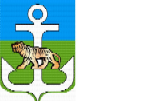 АДМИНИСТРАЦИЯЛАЗОВСКОГО МУНИЦИПАЛЬНОГО ОКРУГА  ПРИМОРСКОГО КРАЯПОСТАНОВЛЕНИЕ03.07.2023г.                          с. Лазо                                               № 474О внесении изменений в Постановление администрации Лазовского муниципального округа  № 573 от 02.09.2021г.                         «Об утверждении Положения и состава комиссии по делам несовершеннолетних и защите их прав»       Руководствуясь Федеральным законом от 24 июня 1999 года N 120-ФЗ "Об основах системы профилактики безнадзорности и правонарушений несовершеннолетних",  Законом  Приморского края от 08 .11. 2005 года № 296 –КЗ «О комиссиях по делам несовершеннолетних и защите их прав», Постановлением Правительства РФ от 06.11.2013г  N 995 «Об утверждении Примерного положения о комиссиях по делам несовершеннолетних и защите их прав»,Уставом администрация  Лазовского муниципального округа ПОСТАНОВЛЯЕТ:        Внести в постановление администрации Лазовского муниципального округа от 02.09.2021 г. № 573 «Об утверждении Положения и состава комиссии по делам несовершеннолетних и защите их прав по Лазовскому муниципальному округу»следующие изменения:        1. В приложении №1 в разделе «Права и обязанности комиссии по делам несовершеннолетних и защите их прав»  в  главе  4,  пункта  «п»   изложить в новой редакции  « подготавливать административное исковое  заявление или заключение в суд по месту нахождения указанного учреждения, подлежащие согласованию с комиссией по делам несовершеннолетних и защите их прав, по вопросам: продления срока пребывания несовершеннолетнего в указанном учреждении;прекращения пребывания несовершеннолетнего в указанном учреждении до     истечения, установленного судом срока;перевода несовершеннолетнего в другое специальное учебно-воспитательное учреждение закрытого типа; восстановления срока пребывания несовершеннолетнего в указанном учреждении» 2. Настоящее постановление вступает в силу со дня его подписания.3. Начальнику управления разместить настоящее постановление на официальном сайте администрации Лазовского муниципального округа. 4.Контроль за исполнением данного постановления возложить на первого заместителя главы администрации Лазовского муниципального округа С.П. Осипова. Глава Лазовскогомуниципального округа                                                                        Ю.А.Мосальский                                                                                            Приложение № 1                                                                                   Утверждено постановлением                                                                                     администрации Лазовского                                                                                      муниципального округа                                                                                                                                                                                от «02  »  сентября 2021г.   № 573 ПОЛОЖЕНИЕо комиссии по делам несовершеннолетних и защите их правадминистрации Лазовского муниципального округаΙ.  Общие положения.1.1. Комиссия  по  делам  несовершеннолетних  и  защите их прав Лазовского муниципального округа является коллегиальным органом системы    профилактики безнадзорности и правонарушений несовершеннолетних (далее – система профилактики), создана в порядке, установленном законодательством Приморского края Российской  Федерации,  в  целях координации  деятельности органов и учреждений системы профилактики по  предупреждению безнадзорности, беспризорности, правонарушений и антиобщественных    действий    несовершеннолетних Лазовского округа,   выявлению   и устранению  причин  и  условий,  способствующих  этому, обеспечению защиты    прав    и    законных    интересов    несовершеннолетних, социально-педагогической реабилитации   несовершеннолетних, находящихся  в  социально опасном положении, выявлению и пресечению случаев  вовлечения  несовершеннолетних  в совершение преступлений, других  противоправных  и  (или) антиобщественных действий, а также случаев склонения их к суицидальным действиям. 1.2. Комиссия руководствуется в своей деятельности Конституцией Российской Федерации, международными договорами Российской Федерации и ратифицированными ею международными соглашениями в сфере защиты прав детей, федеральными конституционными законами, федеральными законами, актами Президента Российской Федерации и Правительства Российской Федерации, Постановлением Правительства РФ от 06.11.2013 N 995 «Об утверждении Примерного положения о комиссиях по делам несовершеннолетних и защите их прав», а также законами и актами Приморского  края.ΙΙ.  Деятельность комиссии  по деламнесовершеннолетних и защите их прав     Деятельность комиссии основывается на принципах законности, демократизма, поддержки семей с несовершеннолетними детьми и взаимодействия с ними, гуманного обращения с несовершеннолетними, индивидуального подхода к несовершеннолетним с соблюдением конфиденциальности полученной информации, государственной поддержки деятельности органов местного самоуправления и общественных объединений по профилактике безнадзорности и правонарушений несовершеннолетних, обеспечения ответственности должностных лиц и граждан за нарушение прав и законных интересов несовершеннолетних.     Порядок рассмотрения комиссией материалов (дел) не связанных с делами об административных правонарушениях, определяется законодательством Приморского края, если иное не установлено федеральным законодательством.ΙΙΙ. Основные задачи комиссии по деламнесовершеннолетних и защите их прав1. Задачами комиссии являются:а) предупреждение безнадзорности, беспризорности, правонарушений и антиобщественных действий несовершеннолетних, выявление и устранение причин и условий, способствующих этому;б) обеспечение защиты прав и законных интересов несовершеннолетних;в) социально-педагогическая реабилитация несовершеннолетних, находящихся в социально опасном положении, в том числе связанная с немедицинским потреблением наркотических средств и психотропных веществ;г) выявление и пресечение случаев вовлечения несовершеннолетних в совершение преступлений,  других противоправных и  (или)  антиобщественных действий, а также случаев склонения их к суицидальным действиям.IV. Права и обязанности комиссии по деламнесовершеннолетних и защиты их прав. Для решения возложенных задач комиссия Лазовского муниципального округа:а) организует осуществление мер по защите и восстановлению прав и законных интересов несовершеннолетних, защите их от всех форм дискриминации, физического или психического насилия, оскорбления, грубого обращения, сексуальной и иной эксплуатации, выявлению и устранению причин и условий, способствующих безнадзорности, беспризорности, правонарушениям и антиобщественным действиям несовершеннолетних;б) утверждает межведомственные программы, планы мероприятий и координирует проведение индивидуальной профилактической работы органов и учреждений системы профилактики в отношении несовершеннолетних и семей с несовершеннолетними детьми, находящихся в социально опасном положении, по предупреждению случаев насилия и всех форм посягательств на жизнь, здоровье и половую неприкосновенность несовершеннолетних. Привлекает социально ориентированные общественные объединения к реализации планов индивидуальной профилактической работы, и контролируют их выполнение;в) участвует в разработке и реализации целевых программ, направленных на защиту прав и законных интересов несовершеннолетних, профилактику их безнадзорности, беспризорности, правонарушений и антиобщественных действий;г) подготавливает совместно с соответствующими органами или учреждениями, представляемые в суд материалы по вопросам, связанным с содержанием несовершеннолетних в специальных учебно-воспитательных учреждениях закрытого типа, а также по иным вопросам, предусмотренным законодательством Российской Федерации;д) даёт согласие на отчисление несовершеннолетних обучающихся, достигших возраста 15 лет и не получивших основного общего образования, организациям, осуществляющим образовательную деятельность;е) даёт, при наличии согласия родителей (законных представителей) несовершеннолетнего обучающегося и управления образования администрации Лазовского муниципального района, согласие на оставление несовершеннолетними, достигшими возраста 15 лет, общеобразовательных организаций до получения основного общего образования. Комиссия принимает совместно с родителями (законными представителями) несовершеннолетних, достигших возраста 15 лет и оставивших общеобразовательные организации, до получения основного общего образования, и управлением образования администрации Лазовского муниципального района, не позднее чем в месячный срок, меры по продолжению освоения несовершеннолетними образовательной программы основного общего образования в иной форме обучения и с согласия их родителей (законных представителей) по трудоустройству таких несовершеннолетних;ж) обеспечивает оказание помощи в трудовом и бытовом устройстве несовершеннолетних, освобожденных из учреждений уголовно-исполнительной системы либо вернувшихся из специальных учебно-воспитательных учреждений, а также состоящих на учёте в уголовно-исполнительных инспекциях, содействует в определении форм устройства других несовершеннолетних, нуждающихся в помощи государства;з) применяет меры воздействия в отношении несовершеннолетних, их родителей или иных законных представителей в случаях и порядке, которые предусмотрены законодательством Российской Федерации и законодательством Приморского края;и) принимает решения на основании заключения психолого-медико-педагогической комиссии о направлении несовершеннолетних в возрасте от 8 до 18 лет, нуждающихся в специальном педагогическом подходе, в специальные учебно-воспитательные учреждения открытого типа с согласия родителей (законных представителей), а также самих несовершеннолетних, в случае достижения ими возраста 14 лет;к) принимает постановления об отчислении несовершеннолетних из специальных учебно-воспитательных учреждений открытого типа;л) подготавливает и направляет в органы государственной власти Приморского края и органы местного самоуправления в порядке, установленном законодательством Приморского края, отчеты о работе по профилактике безнадзорности и правонарушений несовершеннолетних на территории Лазовского муниципального округа;м) рассматривает информацию (материалы) о фактах совершения несовершеннолетними, не подлежащими уголовной ответственности в связи с не достижением возраста наступления уголовной ответственности, общественно опасных деяний и принимает решения о применении к ним мер воспитательного воздействия или о ходатайстве перед судом об их помещении в специальные учебно-воспитательные учреждения закрытого типа, а также ходатайства, просьбы, жалобы и другие обращения несовершеннолетних или их родителей (законных представителей), относящиеся к установленной сфере деятельности комиссии;н) рассматривает дела об административных правонарушениях, совершенных несовершеннолетними, их родителями (законными представителями) либо иными лицами, отнесенных Кодексом Российской Федерации об административных правонарушениях и законами Приморского края об административной ответственности к компетенции комиссии;о) обращается в суд по вопросам возмещения вреда, причиненного здоровью несовершеннолетнего, его имуществу, и (или) морального вреда в порядке, установленном законодательством Российской Федерации;п)  подготавливать административное исковое  заявление или заключение в суд по месту нахождения указанного учреждения, подлежащие согласованию с комиссией по делам несовершеннолетних и защите их прав, по вопросам: продления срока пребывания несовершеннолетнего в указанном учреждении;прекращения пребывания несовершеннолетнего в указанном учреждении до   истечения, установленного судом срока;перевода несовершеннолетнего в другое специальное учебно-воспитательное учреждение закрытого типа; восстановления срока пребывания несовершеннолетнего в указанном учреждении;р) дает, совместно с соответствующей государственной инспекцией труда, согласие на расторжение трудового договора с работниками в возрасте до 18 лет, по инициативе работодателя (за исключением случаев ликвидации организации или прекращения деятельности индивидуального предпринимателя);с) участвует в разработке проектов нормативных правовых актов по вопросам защиты прав и законных интересов несовершеннолетних;т) осуществляет иные полномочия, установленные законодательством Российской Федерации или Приморского края.V. Состав комиссии по делам несовершеннолетних и защите их правВ состав комиссии входят: - председатель комиссии, - заместитель председателя комиссии, - ответственный секретарь комиссии - члены комиссии.      Членами комиссии  могут  быть  руководители  (их  заместители) органов  и учреждений  системы  профилактики,  представители   иных государственных (муниципальных) органов и учреждений, представители общественных объединений, религиозных конфессий, граждане,  имеющие опыт  работы  с   несовершеннолетними,   депутаты   соответствующих представительных органов, а также другие заинтересованные лица.5.1. Председатель комиссии осуществляет следующие полномочия:     1) осуществляет руководство деятельностью комиссии;     2) представляет комиссию в  государственных  органах,  органах местного самоуправления и иных организациях;     3) представляет главе администрации муниципального округа Приморского края предложения по формированию персонального состав комиссии; 4) даёт  заместителю  председателя  комиссии,   ответственному секретарю  комиссии,  членам  комиссии  обязательные  к  исполнению поручения по вопросам, отнесенным к компетенции комиссии;5) обеспечивает  представление  установленной   отчетности   о работе    по профилактике    безнадзорности    и     правонарушений несовершеннолетних  в  порядке, установленном законодательством Российской Федерации  и  нормативными  правовыми актами Приморского края;6)  назначает дату заседания комиссии;7)  утверждает повестку заседания комиссии;8) представляет  уполномоченным  органам  (должностным  лицам) предложения по формированию персонального состава комиссии;9)  участвует в заседании комиссии и его подготовке10) предварительно (до заседания комиссии) знакомится с материалами по вопроса, выносимым на ее рассмотрение; 11) выносит предложения об отложении рассмотрения вопроса (далее) и о запросе дополнительных материалов по нему;12) вносит предложения по совершенствованию работы по профилактике безнадзорности и правонарушений несовершеннолетних, защите их прав и законных интересов, выявлению и устранению причин и условий, способствующих безнадзорности и правонарушений несовершеннолетних;13) участвуют в обсуждении постановлений, принимаемых комиссией по рассмотренным вопросам (делам), и голосует при их принятии;14)  имеет право решающего голоса при голосовании  на  заседании комиссии;15) осуществляет контроль за исполнением плана работы комиссии, подписывает постановления комиссии;16) посещает организации, обеспечивающие реализацию несовершеннолетними их прав на образование, труд, отдых, охрану здоровья и медицинскую помощь, жилище и иных прав, в целях проверки поступивших в комиссию сообщений о нарушении прав и законных интересов несовершеннолетних, наличии угроз в отношении их здоровья, ставших известными случаях насилия и других форм жестокого обращения с несовершеннолетними, а так же в целях выявления причин и условий, способствующих нарушению прав и законных интересов несовершеннолетних, их безнадзорности и совершению правонарушений.     Председатель комиссии несёт  персональную  ответственность за организацию  работы  комиссии  и  представление   отчетности   о состоянии    профилактики    безнадзорности    и     правонарушений несовершеннолетних в соответствии  с  законодательством  Российской Федерации и законодательством Приморского края.Заместитель председателя комиссии:1) выполняет поручения председателя комиссии;2) исполняет   обязанности   председателя   комиссии   в   его отсутствие;3) обеспечивает   контроль   за   исполнением    постановлений комиссии;4) обеспечивает   контроль   за   своевременной    подготовкой материалов для рассмотрения на заседании комиссии;5) участвует в заседании комиссии и его подготовке; 6) предварительно (до заседания комиссии) знакомится с материалами по вопроса, выносимым на ее рассмотрение; 7) выносит предложения об отложении рассмотрения вопроса (далее) и о запросе дополнительных материалов по нему;8) вносит предложения по совершенствованию работы по профилактике безнадзорности и правонарушений несовершеннолетних, защите их прав и законных интересов, выявлению и устранению причин и условий, способствующих безнадзорности и правонарушений несовершеннолетних;9) участвуют в обсуждении постановлений, принимаемых комиссией по рассмотренным вопросам (делам), и голосует при их принятии;10)  имеет право решающего голоса при голосовании  на  заседании комиссии;11) осуществляет контроль за исполнением плана работы комиссии, подписывает постановления комиссии;12) посещает организации, обеспечивающие реализацию несовершеннолетними их прав на образование, труд, отдых, охрану здоровья и медицинскую помощь, жилище и иных прав, в целях проверки поступивших в комиссию сообщений о нарушении прав и законных интересов несовершеннолетних, наличии угроз в отношении их здоровья, ставших известными случаях насилия и других форм жестокого обращения с несовершеннолетними, а так же в целях выявления причин и условий, способствующих нарушению прав и законных интересов несовершеннолетних, их безнадзорности и совершению правонарушенийОтветственный секретарь комиссии:1) осуществляет  подготовку  материалов  для  рассмотрения  на заседании комиссии;2) выполняет поручения председателя и заместителя председателя комиссии;3) отвечает за ведение делопроизводства комиссии;4) оповещает членов комиссии и лиц,  участвующих  в  заседании комиссии, о времени и месте заседания, проверяет их явку,  знакомит с материалами по вопросам, вынесенным на рассмотрение комиссии;5) осуществляет    подготовку    и     оформление     проектов постановлений, принимаемых комиссией  по  результатам  рассмотрения соответствующего вопроса на заседании;6) обеспечивает вручение копий постановлений комиссии.7) выносит предложения об отложении рассмотрения вопроса (далее) и о запросе дополнительных материалов по нему;8) вносит предложения по совершенствованию работы по профилактике безнадзорности и правонарушений несовершеннолетних, защите их прав и законных интересов, выявлению и устранению причин и условий, способствующих безнадзорности и правонарушений несовершеннолетних;9) участвуют в обсуждении постановлений, принимаемых комиссией по рассмотренным вопросам (делам), и голосует при их принятии;10)  имеет право решающего голоса при голосовании  на  заседании комиссии;11) осуществляет контроль за исполнением плана работы комиссии, подписывает постановления комиссии;12) посещает организации, обеспечивающие реализацию несовершеннолетними их прав на образование, труд, отдых, охрану здоровья и медицинскую помощь, жилище и иных прав, в целях проверки поступивших в комиссию сообщений о нарушении прав и законных интересов несовершеннолетних, наличии угроз в отношении их здоровья, ставших известными случаях насилия и других форм жестокого обращения с несовершеннолетними, а так же в целях выявления причин и условий, способствующих нарушению прав и законных интересов несовершеннолетних, их безнадзорности и совершению правонарушенийЧлены  комиссии:     Члены комиссии обладают равными правами при рассмотрении и обсуждении вопросов (дел), отнесенных  к  компетенции  комиссии,  и осуществляют следующие функции:     1) участвуют в заседании комиссии и его подготовке;     2) предварительно  (до  заседания   комиссии)   знакомятся   с материалами по вопросам, выносимым на ее рассмотрение;     3) вносят предложения об отложении рассмотрения вопроса (дела) и о запросе дополнительных материалов по нему;     4) вносят   предложения   по   совершенствованию   работы   по профилактике безнадзорности  и  правонарушений  несовершеннолетних, защите их прав и законных интересов, выявлению и устранению  причин и  условий,   способствующих   безнадзорности   и   правонарушениям несовершеннолетних;     5) участвуют в обсуждении постановлений, принимаемых комиссией по рассматриваемым вопросам (делам), и голосуют при их принятии;     6) составляют протоколы  об  административных  правонарушениях в случаях и порядке, предусмотренных Кодексом Российской Федерации об административных правонарушениях;    7) посещают     организации,     обеспечивающие     реализацию несовершеннолетними их прав  на образование,  труд,  отдых,  охрану здоровья и медицинскую помощь, жилище и иных прав, в целях проверки поступивших в  комиссию  сообщений  о  нарушении  прав  и  законных интересов несовершеннолетних, наличии угрозы в отношении их жизни и здоровья, ставших известными случаях применения  насилия  и  других форм жестокого обращения с несовершеннолетними,  а  также  в  целях выявления  причин  и  условий,  способствовавших   нарушению   прав и законных  интересов  несовершеннолетних,  их   безнадзорности   и совершению правонарушений;     8) выполняют поручения председателя комиссии;     9) информируют председателя комиссии о своём участим в заседании или причинах отсутствия на заседании.VI. Порядок проведения заседаний комиссии6.1. Заседания комиссии проводятся в соответствии с планом работы, а также по мере необходимости.6.2. Заседание комиссии считается правомочным, если на нем присутствует не менее половины ее членов. Члены комиссии участвуют в ее заседаниях без права замены.6.3. На заседании комиссии председательствует ее председатель либо заместитель председателя комиссии.6.4. Решения комиссии принимаются большинством голосов присутствующих на заседании членов комиссии.6.5. Протокол заседания комиссии подписывается председательствующим на заседании комиссии и секретарем заседания комиссии.6.6. Комиссия принимает решения, оформляемые в форме постановлений, в которых указываются:     а) наименование комиссии;     б) дата;     в) время и место проведения заседания;     г) сведения о присутствующих и отсутствующих членах комиссии;     д) сведения об иных лицах, присутствующих на заседании;     е) вопрос повестки дня, по которому вынесено постановление;     ж) содержание рассматриваемого вопроса;     з) выявленные по рассматриваемому  вопросу  нарушения  прав  и законных интересов несовершеннолетних (при их наличии);     и) сведения о выявленных причинах и  условиях,  способствующих безнадзорности, беспризорности, правонарушениям и  антиобщественным действиям несовершеннолетних (при их наличии);     к) решение, принятое по рассматриваемому вопросу;     л) меры,  направленные  на  устранение   причин   и   условий, способствующих безнадзорности,  беспризорности,  правонарушениям  и антиобщественным  действиям  несовершеннолетних,   которые   должны предпринять   соответствующие   органы   или   учреждения   системы профилактики;     м) сроки,  в  течение  которых  должны  быть   приняты   меры, направленные  на  устранение  причин  и   условий,   способствующих безнадзорности, беспризорности, правонарушениям  и антиобщественным действиям несовершеннолетних.6.7. Постановления комиссии направляются членам комиссии, в органы и учреждения системы профилактики и иным заинтересованным лицам и организациям.6.8. Постановления, принятые комиссией, обязательны для исполнения органами и учреждениями системы профилактики.6.9. Органы и учреждения системы профилактики обязаны сообщить комиссии о мерах, принятых по исполнению постановления, в указанный в нём срок.6.10. Постановление комиссии может быть обжаловано в порядке, установленном законодательством Российской Федерации.6.11. Комиссия имеет бланк и печать со своим наименованием.VII.. Заключительная часть7.1. Финансирование государственных полномочий комиссии осуществляется за счет предоставления бюджету Лазовского муниципального округа субвенций из бюджета Приморского края.7.2. Порядок расходования и учета средств на предоставление субвенций устанавливается администрацией Приморского края.7.3. Администрация Лазовского муниципального округа в установленном порядке вправе дополнительно использовать собственные материальные ресурсы и финансовые средства для обеспечения функционирования комиссии по делам несовершеннолетних и защите их прав. 